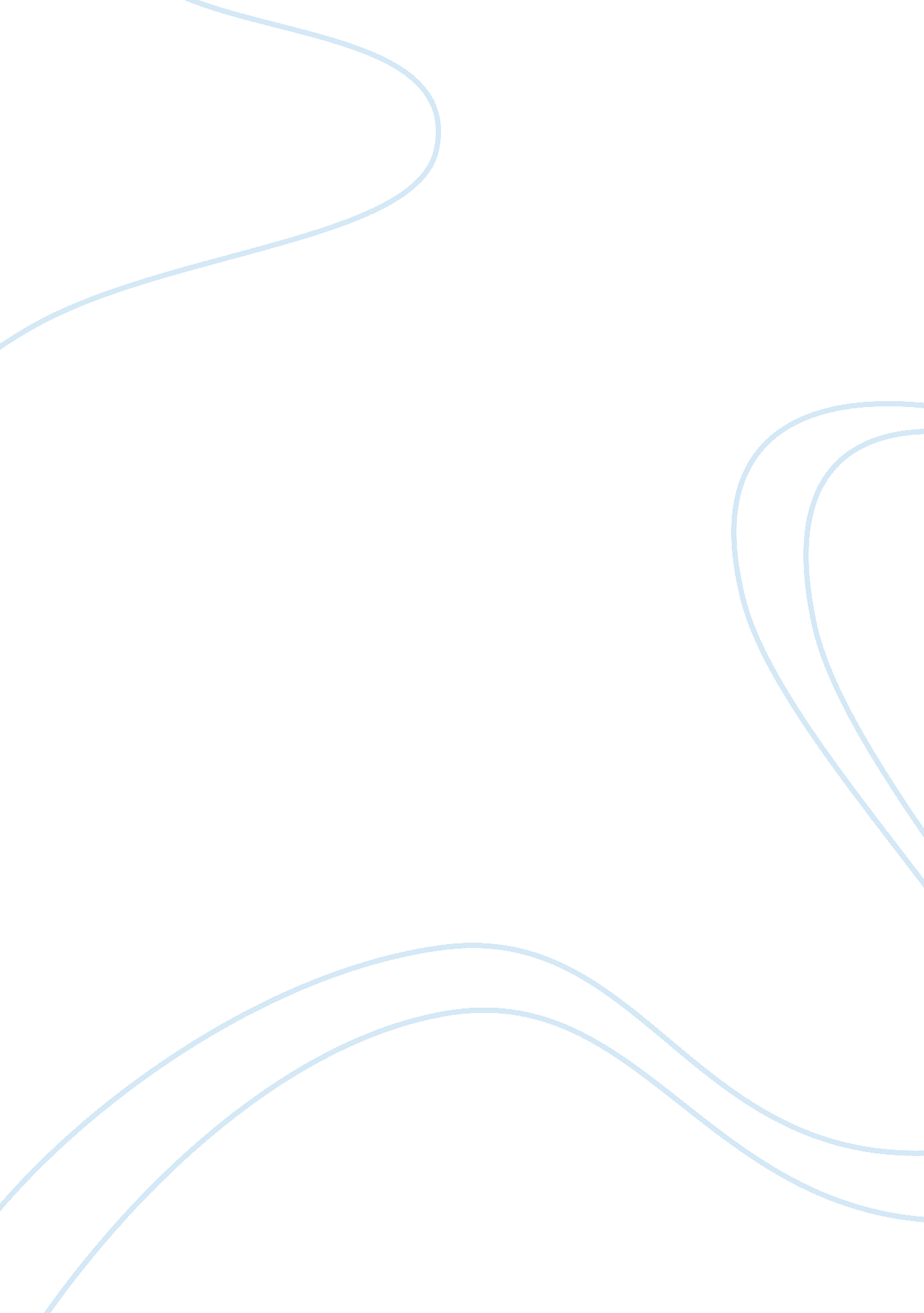 Pneumonia and older adultsLife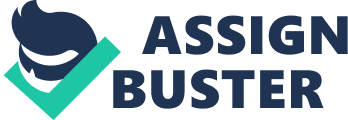 What is pneumonia? Pneumonia is a lung infection that can make you very sick. You may cough, run a fever, and have a hard time breathing. For most people, pneumonia can be treated at home. It often clears up in two to three weeks, but older adults, babies, and people with other diseases can become very ill. They may need to be in the hospital. You can get pneumonia in your daily life, such as at school or work. This is called community-associated pneumonia. You can also get it when you are in a hospital ornursinghome. This is called healthcare-associated pneumonia. It may be more severe because you already are ill. This topic focuses on pneumonia you get in your daily life. What causes pneumonia? Germs called bacteria or viruses usually cause pneumonia. Pneumonia usually starts when you breathe the germs into your lungs. You may be more likely to get the disease after having a cold or the flu. These illnesses make it hard for your lungs to fight infection, so it is easier to get pneumonia. Having a long-term, or chronic, disease like asthma, heart disease, cancer, ordiabetesalso makes you more likely to get pneumonia. What are the symptoms? Symptoms of pneumonia caused by bacteria usually come on quickly. They may include: •Cough. You will likely cough up mucus (sputum) from your lungs. Mucus may be rusty or green or tinged with blood. •Fever. •Fast breathing and feeling short of breath. •Shaking and " teeth-chattering" chills. You may have this only one time or many times. •Chest pain that often feels worse when you cough or breathe in. •Fast heartbeat. •Feeling very tired or feeling very weak. •Nausea and vomiting. •Diarrhea. When you have mild symptoms, yourdoctormay call this " walking pneumonia. " 